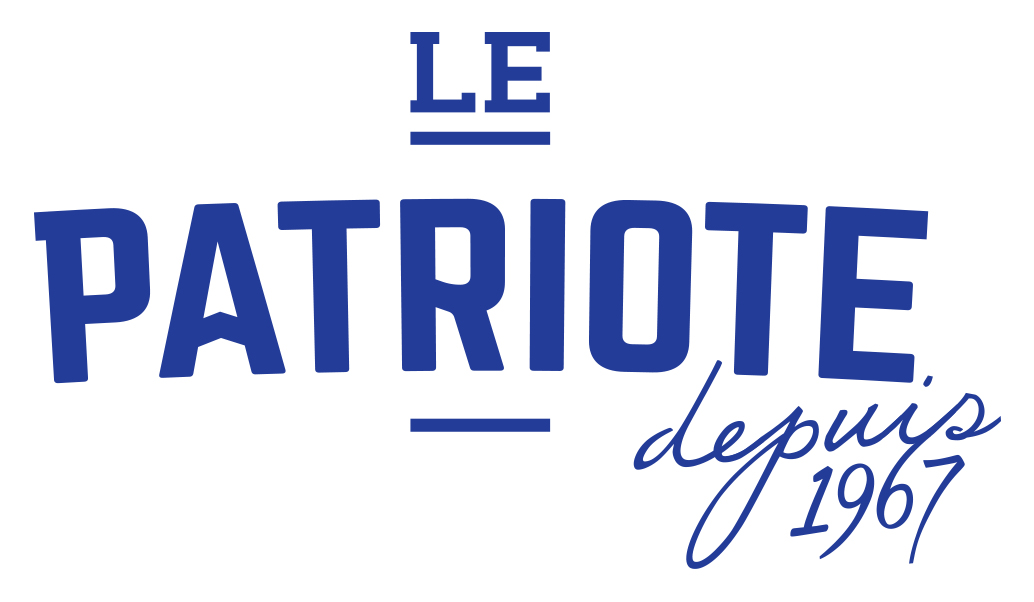 THÉÂTRE SCOLAIRE – FICHE DE RÉSERVATIONPrintemps 2024Afin de bien planifier votre sortie, voici quelques informations utiles…Un document pédagogique est disponible via notre site web… n’hésitez pas à l’utiliserafin de bien préparer nos jeunes spectateurs à cette sortie culturelle et ainsi bonifier leur expérience !L’entrée en salle se fera environ 15 minutes avant le début de la représentation ;L’écoute des élèves est essentielle pour le bon déroulement du spectacle. Un petit motde la part de la direction du théâtre sera fait au début de la représentation pour leurrappeler la consigne et le comportement à adopter dans une salle de spectacle ;Le coût de la sortie est de 13$ + taxes par élève. Les accompagnateurssont admis gratuitement ;Nous vous remercions de votre confiance et nous vous souhaitons un excellent spectacle !Geneviève LamarreCoordonnatrice – Services d’accueil et sorties scolairesCellulaire : 514-713-7180 
Courriel : glamarre@theatrepatriote.comMERCI DE BIEN VOULOIR NOUS RETOURNER LE FORMULAIRE COMPLÉTÉ !Par courriel : glamarre@theatrepatriote.com  Nom du spectacle :Et on campera sur la luneEt on campera sur la luneDate :30 avril 202430 avril 2024Heure :10h10hDurée :75 minutes75 minutesÀ COMPLÉTER PAR L’ÉCOLEÀ COMPLÉTER PAR L’ÉCOLEÀ COMPLÉTER PAR L’ÉCOLENom de l’école :Nom de l’école :Responsable de la sortie :Responsable de la sortie :Nom :Téléphone :Courriel :Nombre d’élèves prévus :Nombre d’élèves prévus :Nombre de groupe :Nombre de groupe :Niveau des élèves : Niveau des élèves : Particularités ? :(Besoins spéciaux)Particularités ? :(Besoins spéciaux)Nombre d’accompagnateurs :Nombre d’accompagnateurs :Heure d’arrivée prévue :Heure d’arrivée prévue :Personne à contacter en cas d’urgence :Personne à contacter en cas d’urgence :